SEMANA N°: 16 al 27 de junio. ASIGNATURA: TECNOLOGÍA – CLASE 2ASIGNATURA: TECNOLOGÍA – CLASE 2GUÍA DE APRENDIZAJEProfesor(a): Nancy Del C. González Maldonado.GUÍA DE APRENDIZAJEProfesor(a): Nancy Del C. González Maldonado.GUÍA DE APRENDIZAJEProfesor(a): Nancy Del C. González Maldonado.Nombre Estudiante:Nombre Estudiante:Curso: 2° E/MUnidad: 1“Mejorando el uso de los Recursos”Unidad: 1“Mejorando el uso de los Recursos”Unidad: 1“Mejorando el uso de los Recursos”Objetivo de Aprendizaje: OA-1> Identifican problemáticas medioambientales asociadas al uso de recursos energéticos y materiales a nivel local.Objetivo de Aprendizaje: OA-1> Identifican problemáticas medioambientales asociadas al uso de recursos energéticos y materiales a nivel local.Objetivo de Aprendizaje: OA-1> Identifican problemáticas medioambientales asociadas al uso de recursos energéticos y materiales a nivel local.Recursos de aprendizaje a utilizar: Computador/ red con internet/Fichas de trabajo/Cuaderno/Lápiz//Celular/Cartulinas/ Plumones/Hojas de oficio/Otros.Recursos de aprendizaje a utilizar: Computador/ red con internet/Fichas de trabajo/Cuaderno/Lápiz//Celular/Cartulinas/ Plumones/Hojas de oficio/Otros.Recursos de aprendizaje a utilizar: Computador/ red con internet/Fichas de trabajo/Cuaderno/Lápiz//Celular/Cartulinas/ Plumones/Hojas de oficio/Otros.Instrucciones:  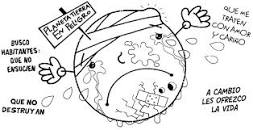 Como estamos en la temática del cuidado y protección de nuestro planeta tierra te invito a:Los y las  estudiantes a hacer lectura al significado de energía y sus clasificaciones (Documento entregado en la guía de trabajo).Los y las estudiantes identifican los tipos de energía que utilizan a diario en su grupo familiar las registran en sus cuaderno.De los tipos de energías que utilizan cuáles de éstas son amigables con el medio ambiente y cuáles no lo son.Te invito a trabajar…Manos, ojos, corazón a poner atención….La energíaLa energía ha constituido una pieza clave para el desarrollo de la humanidad. El hombre, desde el principio de su existencia, ha necesitado la energía para sobrevivir y avanzar. Pero ¿qué es la energía y por qué tiene tanta importancia?La energía es la capacidad de los cuerpos para realizar un trabajo y producir cambios en ellos mismos o en otros cuerpos. Es decir, el concepto de energía se define como la capacidad de hacer funcionar las cosas.La unidad de medida que utilizamos para cuantificar la energía es el joule (J), en honor al físico inglés James Prescott Joule.Tipos de energía:La energía se manifiesta de diferentes maneras, recibiendo así diferentes denominaciones según las acciones y los cambios que puede provocar.Energía mecánicaLa energía mecánica es aquella relacionada tanto con la posición como con el movimiento de los cuerpos y, por tanto, involucra a las distintas energías que tiene un objetivo en movimiento, como son la energía cinética y la potencial. La energía potencial hace referencia a la posición que ocupa una masa en el espacio. La energía cinética por su parte se manifiesta cuando los cuerpos se mueven y está asociada a la velocidad. Energía interna: La energía interna se manifiesta a partir de la temperatura. Cuanto más caliente esté un cuerpo, más energía interna tendrá.Energía eléctrica: Cuando dos puntos tienen una diferencia de potencial y se conectan  a través de un conductor eléctrico se genera lo que conocemos como energía eléctrica, relacionada con la corriente eléctrica.Energía térmica: Se asocia con la cantidad de energía que pasa de un cuerpo caliente a otro más frío manifestándose mediante el calor.Energía electromagnética: Esta energía se atribuye a la presencia de un campo electromagnético, generado a partir del movimiento de partículas eléctricas y magnéticas moviéndose y oscilando a la vez. Son lo que conocemos como ondas electromagnéticas, que se propagan a través del espacio y se trasladan a la velocidad de la luz.El Sol es un ejemplo de ondas electromagnéticas que se pueden manifestar como luz, radiación infrarroja y también ondas de radio.Energía química: La energía química se manifiesta en determinadas reacciones químicas en las que se forman o rompen enlaces químicos. El carbón, el gas natural o el funcionamiento de las baterías son algunos ejemplos del uso de esta energía.La energía nuclear: La energía nuclear es la que se genera al interactuar los átomos entre sí. Puede liberarse a través de su rotura, lo que se conoce como fisión, o de su unión, lo que se denomina fusión.Propiedades de la energíaLa energía tiene 4 propiedades básicas:Se transforma. La energía no se crea, sino que se transforma y es durante esta transformación cuando se manifiestan las diferentes formas de energía.Se conserva. Al final de cualquier proceso de transformación energética nunca puede haber más o menos energía que la que había al principio, siempre se mantiene. La energía no se destruye.Se transfiere. La energía pasa de un cuerpo a otro en forma de calor, ondas o trabajo.Se degrada. Solo una parte de la energía transformada es capaz de producir trabajo y la otra se pierde en forma de calor o ruido (vibraciones mecánicas no deseadas).Transferencia de energía  Existen tres formas principales de transferir energía de un cuerpo a otro: TrabajoCuando se realiza un trabajo se pasa energía a un cuerpo que cambia de una posición a otra. Como ocurre, por ejemplo, si empujamos una caja para desplazarla: estamos realizando un trabajo para que su posición varíe. Ondas Las ondas son la propagación de perturbaciones de ciertas características, como el campo eléctrico, el magnetismo o la presión. Al moverse a través del espacio transmiten energía. CalorEs un tipo de energía que se manifiesta cuando se transfiere energía de un cuerpo caliente a otro cuerpo más frío. Esta energía puede viajar de tres maneras principales: Conducción: cuando se calienta un extremo de un material, sus partículas vibran y chocan con las partículas vecinas, transmitiéndoles parte de su energía.Una vez tengas finalizado tu trabajo tomas unas fotos y la envías a estas direcciones:nancygonzalez@liceojuanrusqueportal.cl  o al whatsapp 9 68238328.Que tengan una excelente semana, saludos de su profesora Nancy González M.Instrucciones:  Como estamos en la temática del cuidado y protección de nuestro planeta tierra te invito a:Los y las  estudiantes a hacer lectura al significado de energía y sus clasificaciones (Documento entregado en la guía de trabajo).Los y las estudiantes identifican los tipos de energía que utilizan a diario en su grupo familiar las registran en sus cuaderno.De los tipos de energías que utilizan cuáles de éstas son amigables con el medio ambiente y cuáles no lo son.Te invito a trabajar…Manos, ojos, corazón a poner atención….La energíaLa energía ha constituido una pieza clave para el desarrollo de la humanidad. El hombre, desde el principio de su existencia, ha necesitado la energía para sobrevivir y avanzar. Pero ¿qué es la energía y por qué tiene tanta importancia?La energía es la capacidad de los cuerpos para realizar un trabajo y producir cambios en ellos mismos o en otros cuerpos. Es decir, el concepto de energía se define como la capacidad de hacer funcionar las cosas.La unidad de medida que utilizamos para cuantificar la energía es el joule (J), en honor al físico inglés James Prescott Joule.Tipos de energía:La energía se manifiesta de diferentes maneras, recibiendo así diferentes denominaciones según las acciones y los cambios que puede provocar.Energía mecánicaLa energía mecánica es aquella relacionada tanto con la posición como con el movimiento de los cuerpos y, por tanto, involucra a las distintas energías que tiene un objetivo en movimiento, como son la energía cinética y la potencial. La energía potencial hace referencia a la posición que ocupa una masa en el espacio. La energía cinética por su parte se manifiesta cuando los cuerpos se mueven y está asociada a la velocidad. Energía interna: La energía interna se manifiesta a partir de la temperatura. Cuanto más caliente esté un cuerpo, más energía interna tendrá.Energía eléctrica: Cuando dos puntos tienen una diferencia de potencial y se conectan  a través de un conductor eléctrico se genera lo que conocemos como energía eléctrica, relacionada con la corriente eléctrica.Energía térmica: Se asocia con la cantidad de energía que pasa de un cuerpo caliente a otro más frío manifestándose mediante el calor.Energía electromagnética: Esta energía se atribuye a la presencia de un campo electromagnético, generado a partir del movimiento de partículas eléctricas y magnéticas moviéndose y oscilando a la vez. Son lo que conocemos como ondas electromagnéticas, que se propagan a través del espacio y se trasladan a la velocidad de la luz.El Sol es un ejemplo de ondas electromagnéticas que se pueden manifestar como luz, radiación infrarroja y también ondas de radio.Energía química: La energía química se manifiesta en determinadas reacciones químicas en las que se forman o rompen enlaces químicos. El carbón, el gas natural o el funcionamiento de las baterías son algunos ejemplos del uso de esta energía.La energía nuclear: La energía nuclear es la que se genera al interactuar los átomos entre sí. Puede liberarse a través de su rotura, lo que se conoce como fisión, o de su unión, lo que se denomina fusión.Propiedades de la energíaLa energía tiene 4 propiedades básicas:Se transforma. La energía no se crea, sino que se transforma y es durante esta transformación cuando se manifiestan las diferentes formas de energía.Se conserva. Al final de cualquier proceso de transformación energética nunca puede haber más o menos energía que la que había al principio, siempre se mantiene. La energía no se destruye.Se transfiere. La energía pasa de un cuerpo a otro en forma de calor, ondas o trabajo.Se degrada. Solo una parte de la energía transformada es capaz de producir trabajo y la otra se pierde en forma de calor o ruido (vibraciones mecánicas no deseadas).Transferencia de energía  Existen tres formas principales de transferir energía de un cuerpo a otro: TrabajoCuando se realiza un trabajo se pasa energía a un cuerpo que cambia de una posición a otra. Como ocurre, por ejemplo, si empujamos una caja para desplazarla: estamos realizando un trabajo para que su posición varíe. Ondas Las ondas son la propagación de perturbaciones de ciertas características, como el campo eléctrico, el magnetismo o la presión. Al moverse a través del espacio transmiten energía. CalorEs un tipo de energía que se manifiesta cuando se transfiere energía de un cuerpo caliente a otro cuerpo más frío. Esta energía puede viajar de tres maneras principales: Conducción: cuando se calienta un extremo de un material, sus partículas vibran y chocan con las partículas vecinas, transmitiéndoles parte de su energía.Una vez tengas finalizado tu trabajo tomas unas fotos y la envías a estas direcciones:nancygonzalez@liceojuanrusqueportal.cl  o al whatsapp 9 68238328.Que tengan una excelente semana, saludos de su profesora Nancy González M.Instrucciones:  Como estamos en la temática del cuidado y protección de nuestro planeta tierra te invito a:Los y las  estudiantes a hacer lectura al significado de energía y sus clasificaciones (Documento entregado en la guía de trabajo).Los y las estudiantes identifican los tipos de energía que utilizan a diario en su grupo familiar las registran en sus cuaderno.De los tipos de energías que utilizan cuáles de éstas son amigables con el medio ambiente y cuáles no lo son.Te invito a trabajar…Manos, ojos, corazón a poner atención….La energíaLa energía ha constituido una pieza clave para el desarrollo de la humanidad. El hombre, desde el principio de su existencia, ha necesitado la energía para sobrevivir y avanzar. Pero ¿qué es la energía y por qué tiene tanta importancia?La energía es la capacidad de los cuerpos para realizar un trabajo y producir cambios en ellos mismos o en otros cuerpos. Es decir, el concepto de energía se define como la capacidad de hacer funcionar las cosas.La unidad de medida que utilizamos para cuantificar la energía es el joule (J), en honor al físico inglés James Prescott Joule.Tipos de energía:La energía se manifiesta de diferentes maneras, recibiendo así diferentes denominaciones según las acciones y los cambios que puede provocar.Energía mecánicaLa energía mecánica es aquella relacionada tanto con la posición como con el movimiento de los cuerpos y, por tanto, involucra a las distintas energías que tiene un objetivo en movimiento, como son la energía cinética y la potencial. La energía potencial hace referencia a la posición que ocupa una masa en el espacio. La energía cinética por su parte se manifiesta cuando los cuerpos se mueven y está asociada a la velocidad. Energía interna: La energía interna se manifiesta a partir de la temperatura. Cuanto más caliente esté un cuerpo, más energía interna tendrá.Energía eléctrica: Cuando dos puntos tienen una diferencia de potencial y se conectan  a través de un conductor eléctrico se genera lo que conocemos como energía eléctrica, relacionada con la corriente eléctrica.Energía térmica: Se asocia con la cantidad de energía que pasa de un cuerpo caliente a otro más frío manifestándose mediante el calor.Energía electromagnética: Esta energía se atribuye a la presencia de un campo electromagnético, generado a partir del movimiento de partículas eléctricas y magnéticas moviéndose y oscilando a la vez. Son lo que conocemos como ondas electromagnéticas, que se propagan a través del espacio y se trasladan a la velocidad de la luz.El Sol es un ejemplo de ondas electromagnéticas que se pueden manifestar como luz, radiación infrarroja y también ondas de radio.Energía química: La energía química se manifiesta en determinadas reacciones químicas en las que se forman o rompen enlaces químicos. El carbón, el gas natural o el funcionamiento de las baterías son algunos ejemplos del uso de esta energía.La energía nuclear: La energía nuclear es la que se genera al interactuar los átomos entre sí. Puede liberarse a través de su rotura, lo que se conoce como fisión, o de su unión, lo que se denomina fusión.Propiedades de la energíaLa energía tiene 4 propiedades básicas:Se transforma. La energía no se crea, sino que se transforma y es durante esta transformación cuando se manifiestan las diferentes formas de energía.Se conserva. Al final de cualquier proceso de transformación energética nunca puede haber más o menos energía que la que había al principio, siempre se mantiene. La energía no se destruye.Se transfiere. La energía pasa de un cuerpo a otro en forma de calor, ondas o trabajo.Se degrada. Solo una parte de la energía transformada es capaz de producir trabajo y la otra se pierde en forma de calor o ruido (vibraciones mecánicas no deseadas).Transferencia de energía  Existen tres formas principales de transferir energía de un cuerpo a otro: TrabajoCuando se realiza un trabajo se pasa energía a un cuerpo que cambia de una posición a otra. Como ocurre, por ejemplo, si empujamos una caja para desplazarla: estamos realizando un trabajo para que su posición varíe. Ondas Las ondas son la propagación de perturbaciones de ciertas características, como el campo eléctrico, el magnetismo o la presión. Al moverse a través del espacio transmiten energía. CalorEs un tipo de energía que se manifiesta cuando se transfiere energía de un cuerpo caliente a otro cuerpo más frío. Esta energía puede viajar de tres maneras principales: Conducción: cuando se calienta un extremo de un material, sus partículas vibran y chocan con las partículas vecinas, transmitiéndoles parte de su energía.Una vez tengas finalizado tu trabajo tomas unas fotos y la envías a estas direcciones:nancygonzalez@liceojuanrusqueportal.cl  o al whatsapp 9 68238328.Que tengan una excelente semana, saludos de su profesora Nancy González M.